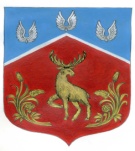 Администрация муниципального образования Громовское сельское поселениемуниципального образования Приозерский муниципальный районЛенинградской областиП О С Т А Н О В Л Е Н И Еот  19 марта 2021 года                                           № 80            В соответствии с федеральными законами от 25 декабря 2008 года № 273-ФЗ "О противодействии коррупции" и от 3 декабря 2012 года №230-ФЗ "О контроле за соответствием расходов лиц, замещающих государственные должности, и иных лиц их доходам" администрация муниципального образования Громовское сельское поселение муниципального образования Приозерский муниципальный район Ленинградской области ПОСТАНОВЛЯЕТ:Внести в постановление администрации МО Громовское сельское поселение от 12.05.2015 № 141 «Об утверждении Порядка размещения сведений о доходах, расходах, об имуществе и обязательствах имущественного характера лиц, замещающих отдельные муниципальные должности муниципальной службы муниципального образования Громовское сельское поселение муниципального образования Приозерский муниципальный район Ленинградской области, должности руководителей муниципальных учреждений муниципального образования Громовское сельское поселение муниципального образования Приозерский муниципальный район Ленинградской области, членов их семей в информационно – телекоммуникационной сети «Интернет» на официальном сайте муниципального образования Громовское сельское поселение  и предоставления этих сведений общероссийским средствам массовой информации для опубликования» (далее – Порядок) следующие изменения: Подпункт «г» части 2 Порядка после слов «акций (долей участия, паев в уставных (складочных) капиталах организаций)» дополнить словами «,цифровых финансовых активов, цифровой валюты».Опубликовать настоящее постановление в средствах массовой информации: Ленинградском областном информационном агентстве (далее «Леноблинформ») http://www.lenoblinform.ru, разместить в сети Интернет на официальном сайте муниципального образования Громовское сельское поселение муниципального образования Приозерский муниципальный район Ленинградской области www.admingromovo.ru.Постановление вступает в силу со дня официального опубликования.Глава администрации                                                                                А.П. КутузовСайфулина Н.Р., 8(813 79) 99-447Разослано: дело-1, прокуратура-1, СМИ-1О внесении изменений в постановление администрации от 12.02.2015 г. № 141 «Об утверждении Порядка размещения сведений о доходах, расходах, об имуществе и обязательствах имущественного характера лиц, замещающих отдельные муниципальные должности муниципальной службы муниципального образования Громовское сельское поселение муниципального образования Приозерский муниципальный район Ленинградской области, должности руководителей муниципальных учреждений муниципального образования Громовское сельское поселение муниципального образования Приозерский муниципальный район Ленинградской области, членов их семей в информационно – телекоммуникационной сети «Интернет» на официальном сайте муниципального образования Громовское сельское поселение  и предоставления этих сведений общероссийским средствам массовой информации для опубликования».